Date: 20.06.2016.Number: 06-01/534To all media – delivery ofTI BiH is organizing a presentation of regional experiences as part of the Open Government Partnership Initiative Sarajevo, 20th June 2016 – Transparency International in Bosnia and Herzegovina (TIBiH), in cooperation with the coalition of NGOs in charge of the Open Government Partnership Initiative, is organizing a conference at which it will present the experiences of the countries in the region that are members of the same initiate, and the results of work of the civil society regarding the definition of the proposal of measures for the first Action Plan BiH that should define new policies of openness and transparency in public institutions. The conference is being organized for the federal government level institutions in order to introduce the principles and standards of the Open Government Partnership Initiative to them. This will also be an opportunity to present the results of the the research related to the readiness assessment of the institutions in the Federation of Bosnia and Herzegovina to open data, i.e. the practice of proactive announcement of information, and the plans for the further cooperation between the civil society organizations and the federal institutions. The Open Government Partnership Initiative and the advantages of the same will be presented on this occasion as well, with special emphasis on regional experiences. Special attention will be paid to the ways of improving communication with the citizens aimed at opening the government in order to strengthen the transparency and liability in their work, which is one of the proclaimed principles in the Reform Agenda for BiH 2015-2018.     The conference will be held on Tuesday, 21st June 2016, at the Hotel Europe in Sarajevo (Mezzanine hall) at 11.00h. The press conference will be held at 10.45h. Conference: Open Government Partnership from vision to action Sarajevo, 21st June, 2016Hotel Europe, Vladislava Skarića 5, 71000 Sarajevo, BiHDraft Agenda: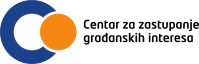 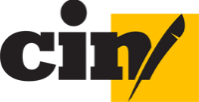 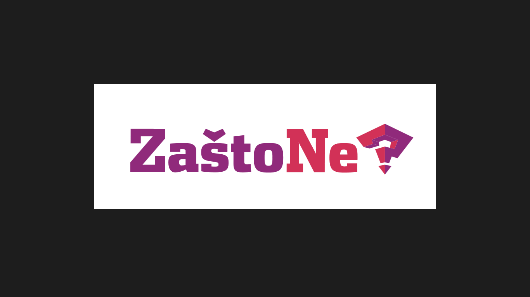 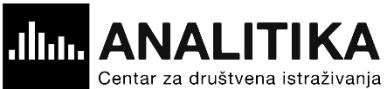 Project „Open Government Partnership – Support the Open Government Partnership Initiative“ is financially supported by the Open Society Fund BiH 10:30 – 11:00Registration of participants/Press conference11:00 – 11:15Introductory speeches Lejla Ibranović, Executive Director of Transparency International BiH Office of the Prime Minister FBiH, TBC 11:15 – 12:00From vision to action: Why Open Government Partnership? moderator: Elvira Mujkić, Transparency International BiHFrom vision to action: Why Open Government Partnership? moderator: Elvira Mujkić, Transparency International BiHGoran Kučera, Ministry of Justice BiHVedrana Faladžić, Public Administration Reform Coordinator’s Office Elma Demir, OGP researcher for Bosnia and HerzegovinaDina Bajramspahić, Institute Alternativa Montenegro12:00 – 12:10Discussion12:10 – 12:30Coffee break 12:30 – 13:15Open Government Partnership in BiH: Readiness of FBiH institutions and recommendations for the improvement Elvira Mujkić, Transparency International BiH Mirjana Sirćo, Foundation Public Interest Advocacy Center Dragan Zelić, GONG Croatia13:15 – 13:15Discussion and conclusions13:30Lunch